Year 3/4 Girls Football tournament                                                                                                                          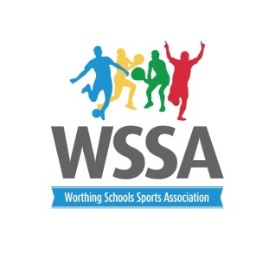  English Martyrs Primary School 6th October 20171.Broadwater 2. Downsbrook3. Elm Grove4.TAB5. Chesswood6.English Martyrs7.Goring Rules Teams must consist of 6 players and a squad size of up to 8Matches will be played on grass 8 min one way 2 min between games. Matches will be centrally timed Boots or trainers /shin pads and football socks MUST be worn Rolling substitutions The offside rule will not apply. Points will be awarded as follows 5win, 3 draw, 2 if you score over half, 1 lossTime Pitch 1Pitch 2Pitch 3 Resting team3.45pm 1v62v53v47 3.55pm 4v25v16v734.05pm2v73v64v514.15pm5v36v27v144.25pm3v14v75v624.35pm6v47v31v254.45pm7v51v42v354.55pm Presentation of medals and certificates